Publicado en   el 13/05/2014 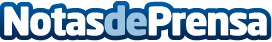 ¡Nueva edición del Legal Quiz, el concurso con el que podrás demostrar tus conocimientos jurídicos!El ICAB y el Grupo Francis Lefebvre te invitan a participar, hasta el 30 de junio, en la segunda edición del Legal Quiz, el concurso con el que podrás demostrar tus conocimientos en materia legal. El concurso está abierto a los colegiados del ICAB, a los asociados y a los alumnos de la EPJ y cAmpus. Datos de contacto:Nota de prensa publicada en: https://www.notasdeprensa.es/nueva-edicion-del-legal-quiz-el-concurso-con Categorias: Derecho http://www.notasdeprensa.es